© 2021 J. Mallalieu, J.L. Carrivick, D.J. Quincey and C.L. Raby. This manuscript version is made available under the CC-BY-NC-ND 4.0 license http://creativecommons.org/licenses/by-nc-nd/4.0/ Ice-marginal lakes associated with enhanced recession of the Greenland Ice SheetJoseph Mallalieua,b*, Jonathan L. Carrivickb, Duncan J. Quinceyb, Cassandra L. RabycaSchool of Humanities, York St John University, York, YO31 7EX, UKbSchool of Geography and water@leeds, University of Leeds, Leeds, LS2 9JT, UKcInstitute of Integrative Biology, University of Liverpool, Liverpool, L69 7ZB, UK*Corresponding author: j.mallalieu@yorksj.ac.ukHIGHLIGHTSPrevalent and accelerating ice-margin recession in south-west Greenland from 1992Contrasting ice-marginal environments demonstrate a heterogeneous response to warmingLacustrine ice-margins recede faster than terrestrial, but slower than marine marginsLacustrine recession rates progressively outpaced terrestrial rates between 1987-2015Significant correlations between lake parameters and recession rates are identifiedABSTRACTThere has been a progressive increase in the number and area of ice-marginal lakes situated along the south-western margin of the Greenland Ice Sheet (GrIS) since the 1980s. The increased prevalence of ice-marginal lakes is notable because of their capacity to enhance mass loss and ice-margin recession through a number of thermo-mechanical controls. Although such effects have been extensively documented at alpine glaciers, an understanding of how ice-marginal lakes impact the dynamics of the GrIS has been limited by a sparsity of observational records. This study employs the Landsat archive to conduct a multi-decadal, regional-scale statistical analysis of ice-margin advance and recession along a ~5000 km length of the south-western margin of the GrIS, incorporating its terrestrial, lacustrine and marine ice-margins. We reveal an extended and accelerating phase of ice-margin recession in south-west Greenland from 1992 onwards, irrespective of margin type, but also observe considerable heterogeneity in the behaviour of the different ice-marginal environments. Marine ice-margins exhibited the greatest magnitude and variability in ice-margin change, however lacustrine termini were notable for a progressive increase in ice-margin recession rates from 1987 to 2015, which increasingly outpaced those measured at terrestrial ice-margins. Furthermore, significant correlations were identified between lake parameters and rates of lacustrine ice-margin recession, including lake area, latitude, altitude and the length of the lake – ice-margin interface. These results suggest that ice-marginal lakes have become increasingly important drivers of ice-margin recession and thus mass loss at the GrIS, however further research is needed to better parameterise the causal connections between ice-marginal lake evolution and enhanced ice-margin recession. More widely, a detailed understanding of the impacts of ice-marginal lakes on ice-margin dynamics across Greenland is increasingly necessary to accurately forecast the response of the ice sheet to enhanced ice-marginal lake prevalence and thus refine projections of recession, mass loss and sea level rise.KEYWORDS: Greenland Ice Sheet; ice-marginal lake; proglacial lake; glacier dynamics; meltwater1. INTRODUCTIONSince a period of near equilibrium mass balance in the 1980s, rates of mass loss at the Greenland Ice Sheet (GrIS) have generally accelerated in response to increased atmospheric and oceanic warming (Hanna et al., 2013; Shepherd et al., 2020). Over the same time period, enhanced rates of meltwater runoff (Hanna et al., 2008; Trusel et al., 2018) have coincided with a progressive increase in the number and area of ice-marginal lakes situated along the south-western margin of the GrIS (Carrivick and Quincey, 2014; How et al. 2021). The presence of ice-marginal lakes is significant because of their capacity to regulate ice-margin dynamics through a number of thermo-mechanical controls, including the onset and promotion of calving (Carrivick and Tweed, 2013). In particular, ice-marginal lake formation and expansion is typically associated with enhanced rates of mass loss and ice-margin recession (e.g. Kirkbride, 1993; Boyce et al., 2007; Schomacker, 2010; Basnett et al., 2013; Brun et al., 2019; King et al., 2019; Tsutaki et al., 2019; Liu et al., 2020; Sutherland et al., 2020). However, whilst the effects of ice-marginal lakes on alpine glacier dynamics have been increasingly well-documented, knowledge of their effects on the dynamics of ice sheets is presently limited by a sparsity of observational records (Mallalieu et al., 2017, 2020). A detailed understanding of the impacts of ice-marginal lakes on ice-margin dynamics across Greenland is therefore increasingly necessary to accurately forecast the response of the ice sheet to enhanced ice-marginal lake prevalence and thus further refine projections of mass loss and sea level rise.An analysis of outlet glacier extent by Warren (1991) revealed significant variability in the behaviour of the terrestrial, lacustrine and marine outlets of the GrIS throughout the mid-20th century, despite having undergone comparable climatic forcing. Both lacustrine and marine outlets were found to exhibit much greater variability in frontal behaviour than their terrestrial counterparts due to their partial decoupling from climatic forcing and the increased role of topographic and bathymetric controls on terminus advance and recession. However, subsequent analyses of ice-margin behaviour and extent in Greenland have omitted measurements from lacustrine ice-margins, instead focusing on changes at the major marine-terminating outlets (e.g. Howat et al., 2008; Howat and Eddy, 2011; Catania et al., 2018), and the terrestrial termini of peripheral glaciers and ice caps (PGICs) (e.g. Citterio et al., 2009; Leclercq et al., 2012; Rastner et al., 2012; Bjørk et al., 2018). In addition, the few studies that have incorporated measurements of ice-margin change from terrestrial outlets of the main ice sheet typically include a sparse number of terrestrial data points (e.g. Moon and Joughin, 2008; Carr et al., 2013; Mouginot et al., 2019), or concern a relatively limited footprint in south-east Greenland (e.g. Kargel et al., 2012; Mernild et al., 2012). As a consequence, the relative magnitude of recent changes at the terrestrial, lacustrine and marine margins of the GrIS remain unknown.The long temporal record of the Landsat image archive, now extending into its fourth decade with the launch of Landsat 8 (Roy et al., 2014), provides a unique opportunity to perform a multi-decadal, regional-scale analysis of ice-margin extent for the disparate ice-marginal environments of the GrIS between the 1980s and the present day. South-west Greenland is the optimal site for such an analysis because: (i) it has the greatest regional concentration of land-terminating, and thus lacustrine, margins of the GrIS (Figure 1); (ii) the region has experienced some of the highest increases in mean annual air temperatures recorded in the Arctic since the 1990s (Carr et al., 2013; Ding et al., 2014); and (iii) the region is forecast to undergo some of the greatest rates of ice-margin recession and reductions in ice-cover over the next millennium (Aschwanden et al., 2019).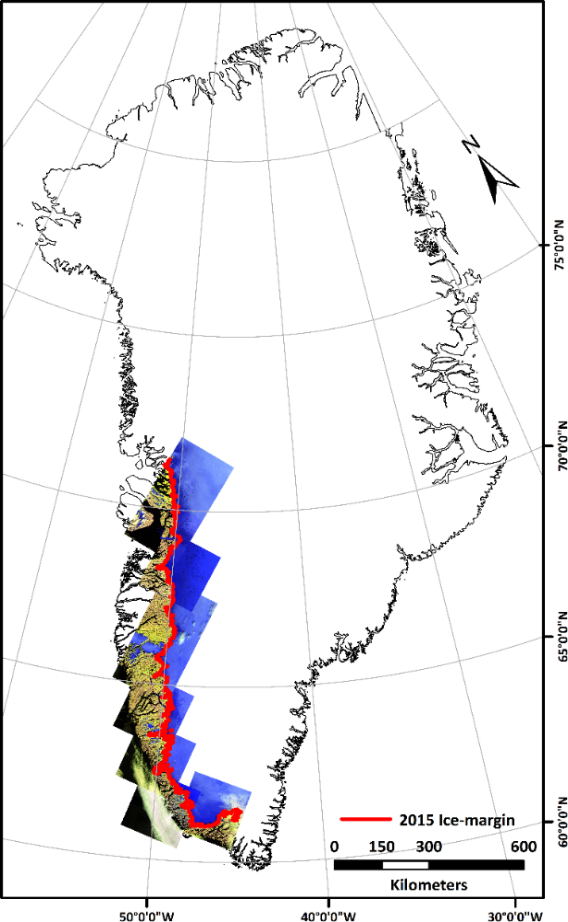 Figure 1. Study location in south-west Greenland. The spatial extent of the analysis is illustrated with false-colour Landsat scenes from 2015 (see Table 1).[SINGLE COLUMN WIDTH]Table 1. Attributes of Landsat scenes used in this study.[SINGLE COLUMN WIDTH]This study therefore aims to quantify changes in ice-margin extent at the terrestrial, lacustrine and marine margins of the GrIS in south-west Greenland, and to investigate how the properties of ice-marginal lakes relate to rates of lacustrine ice-margin change. The objectives comprise: (i) the generation of an ice-marginal lake inventory and delineation of the ice sheet margin for 6 epochs at approximately 5-year intervals between 1987 and 2015; (ii) the quantification of ice-margin advance and recession at terrestrial, lacustrine and marine ice-margins between successive epochs; and (iii) a statistical analysis of ice-marginal lake parameters and rates of change at lacustrine margins.2. DATA AND METHODS2.1 LANDSAT SCENE SELECTIONA total of 58 Landsat Thematic Mapper (TM), Enhanced Thematic Mapper Plus (ETM+) and Operational Land Imager (OLI) scenes were downloaded from the USGS Global Visualisation Viewer to encompass the predominantly terrestrial margins of the GrIS in south-west Greenland between the mid-1980s and 2015 (Figure 1, Table 1). All scenes were Level 1TP (radiometrically calibrated and orthorectified) products and possessed a horizontal ground resolution of 30 m. The scenes were selected to coincide with the melt season (late May to early September) in order to minimise seasonal variability and to also reduce the incidence of frozen lakes and snow cover along the ice-margin. Extensive cloud and/or persistent snow cover in some years necessitated a flexible sampling interval for the acquisition of scenes throughout the study period. Therefore, following the method of Carrivick and Quincey (2014), scenes were assigned to one of 6 epochs (1987, 1992, 2000, 2005, 2010 and 2015), with 86 % of scenes acquired within ±1 year of their respective epoch, and the remaining scenes acquired within ±2 years (Table 1). Scenes in the 2005 and 2010 epochs were also selected to mitigate the effects of the failed ETM+ Scan Line Corrector (SLC) by utilising the considerable scene overlap within the study area. Where SLC failure induced stripes were unavoidable, gaps were filled via mosaicing with an unaffected scene from the closest viable time period. Processing of the Landsat scenes was conducted in software ENVI v.5.2 and Esri ArcMap v.10.3.1.2.2 ICE-MARGINAL LAKE INVENTORYThe ice-marginal lake inventory used in this study was derived by refining the 1987-2010 lake dataset mapped in Carrivick and Quincey (2014) and extending the duration of the survey to incorporate Landsat scenes from 2015. Details of the scene processing are fully described and evaluated in Carrivick and Quincey (2014), hence a synopsis is provided here. Scenes were classified by applying the Normalised Difference Water Index (NDWI) (McFeeters, 1996) to the near infrared (NIR) and blue bands of the respective TM, ETM+ and OLI spectral channels, where NDWI = ((BNIR – BBlue)/(BNIR + BBlue)) and B is the spectral channel. The blue, rather than the more established green, spectral channel was employed because of its improved ability to discriminate water from snow and ice in cold environments (Huggel et al., 2002). An upper NDWI threshold of -0.5 was used to automatically detect lakes and a median filter (3×3 kernel) was used to reduce noise and remove isolated pixels. Classified lakes were exported as polygons for quality assurance in ArcMap, with misclassified areas of cloud and shadow manually corrected through comparison with scenes from adjacent epochs. Manual digitisation was used to delineate several frozen lakes, accounting for ~0.5 % of the total lake dataset. The analysis here was subsequently restricted to lakes that: (i) retained contact with the ice-margin; (ii) were endorheic (with no visible outflow); and (iii) were greater than 25,000 m2 in area. The ice-contact and endorheic conditions were included to specifically consider the effect of meltwater retention on ice-margin change.In order to establish a dataset of lake parameters, each lake was assigned a consistent identifier throughout the study period by calculating the centroid of the total lake extent (the maximum outline of a given lake across all epochs) (Figure 2). Lake areas were subsequently calculated within each epoch, but lakes that lost ice-contact via drainage or ice-margin recession were discounted from the dataset for the respective epoch(s). In the event of a partial lake drainage, only the lake basin that maintained ice-contact was retained in the analysis (e.g. Figure 3). In addition, each lake was assigned a persistence score (from 1-6) to indicate its permanence across the 6 epochs. The length of the interface between individual lakes and the ice-margin was measured by calculating the geometric intersection of lake polygons and the delineated ice-margin to within a tolerance of 30 m (Figure 3). Finally, the latitude and altitude of each lake centroid was extracted from a Digital Elevation Model (DEM) of the GrIS generated from 1985 aerial photography, with a ground resolution of 25 m and horizontal and vertical accuracies of ±10 m ±6 m respectively (Korsgaard et al., 2016). The delineation of lake extent was assumed to be accurate to within ±1 pixel (30 m) of the true lake perimeter. Consequently, the absolute error associated with each area measurement was dependent on lake size and planform, and thus resulted in a declining power law relationship whereby the greatest errors were associated with the smallest lakes. For example, lakes measuring 0.5 km2 had an area uncertainty of ~9 %, whilst lakes measuring > 5 km2 had an uncertainty of < 3 %.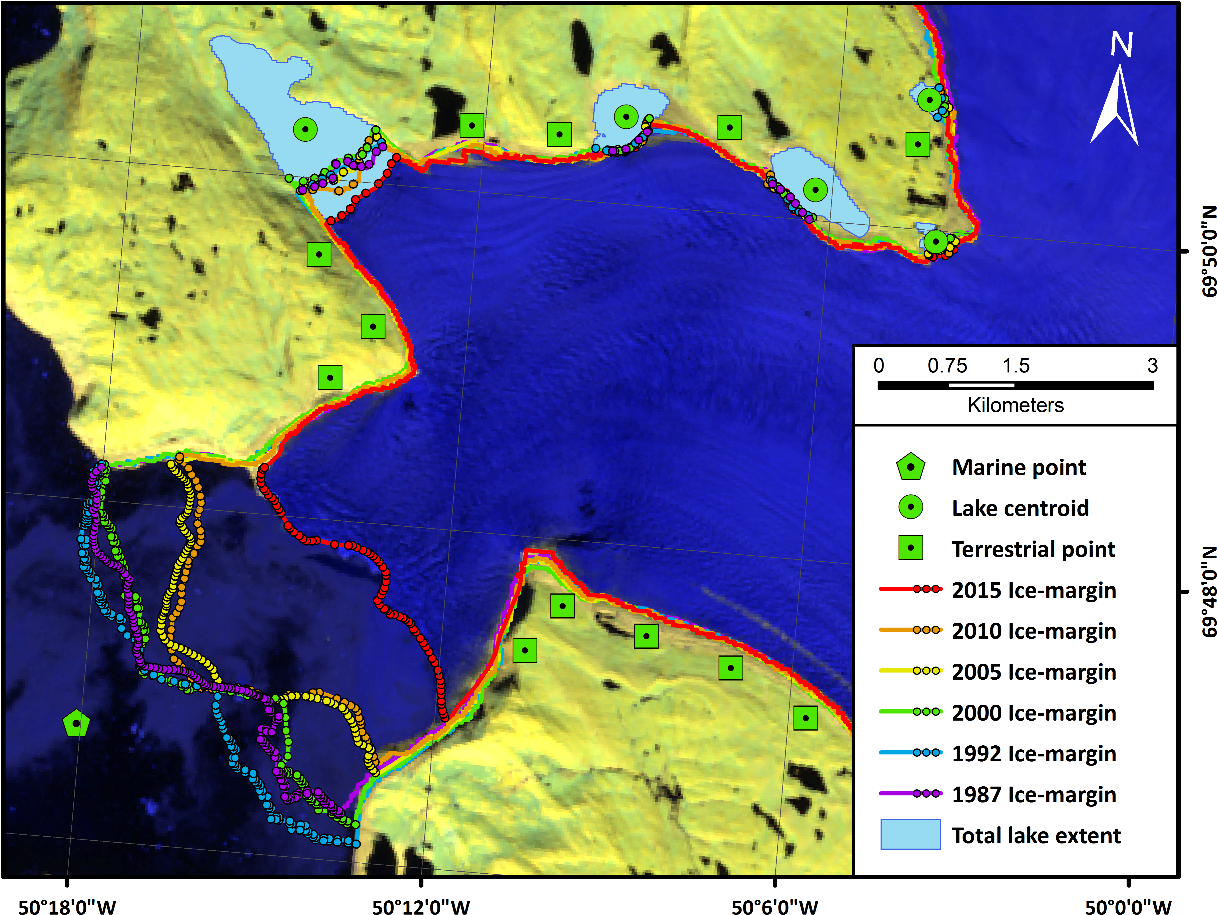 Figure 2. Example of dataset, comprising terrestrial, lacustrine and marine ice-margins, and the respective fixed points/centroids used for measurements of ice-margin change. Small circles on marine and lacustrine ice-margins represent the vertices over which distance measurements are averaged. Total lake extent represents the maximum outline of each lake across all epochs. Basemap: 2015 false-colour Landsat OLI scene.[DOUBLE COLUMN WIDTH]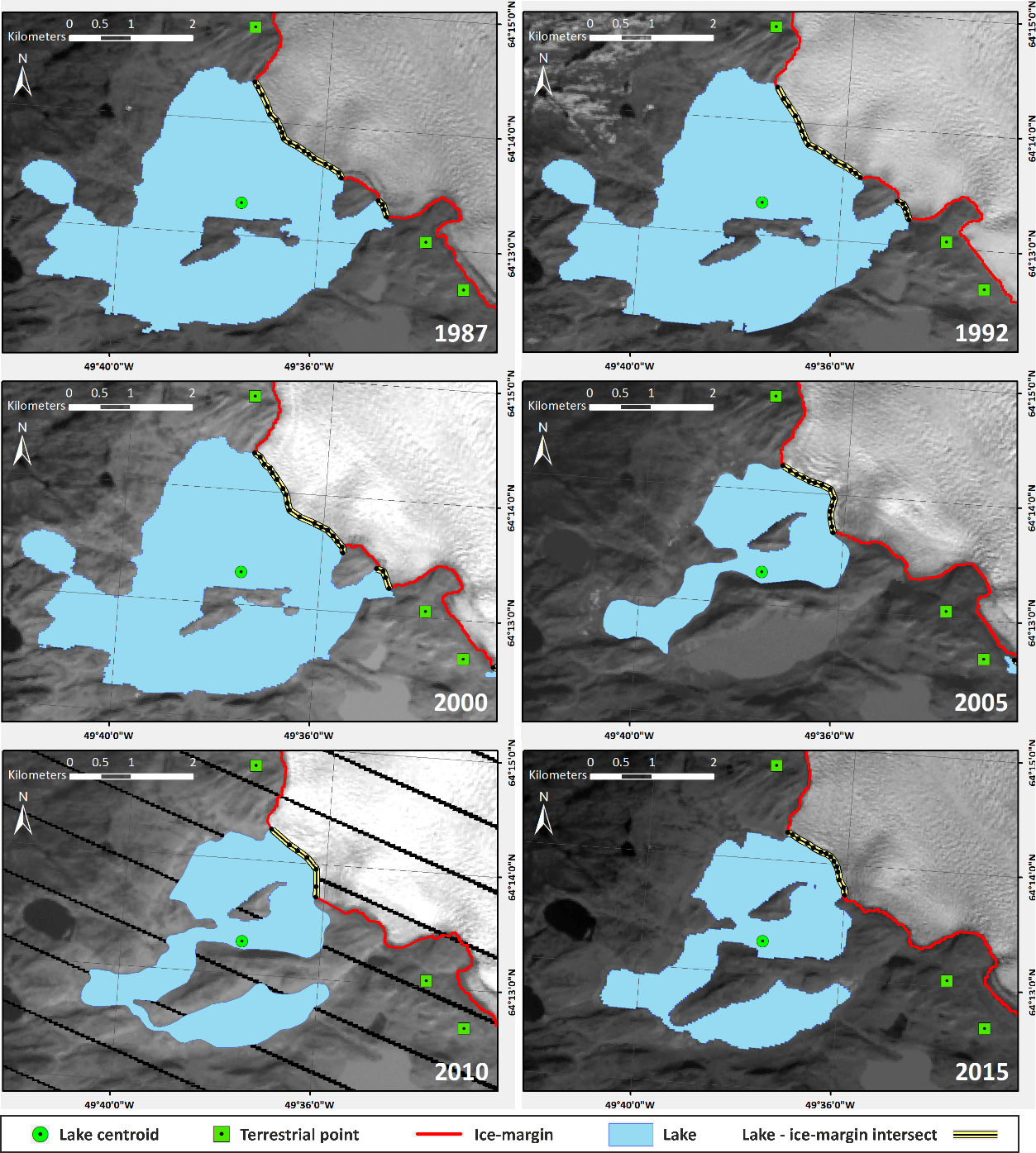 Figure 3. Example of temporal variation in lake area and lake – ice-margin intersect over the survey period. In particular note the partial lake drainage between 2000 and 2005, and subsequent refilling.[DOUBLE COLUMN WIDTH]2.3 ICE-MARGIN DELINEATIONThe ice sheet margin in south-west Greenland was delineated by using the green and shortwave infrared (SWIR) bands of the respective TM, ETM+ and OLI spectral channels to classify scenes with the Normalised Difference Snow Index (NDSI) (Hall et al., 1995), where NDSI = ((BGreen – BSWIR)/(BGreen + BSWIR)). An NDSI threshold of 0.45 ± 0.1 was used to classify areas of snow and ice on a scene by scene basis with the aim of minimising subsequent manual post-processing. Due to the similar spectral properties of snow, ice and water in the green and SWIR spectral bands, an additional threshold of 0.45 was applied in the respective NIR band to mask out water bodies in the ice-marginal environment and thus improve the accuracy of ice-margin delineation. A median filter (3x3 kernel) was also applied to reduce noise and remove small snow patches. Manual editing was subsequently employed to refine the delineated ice-margins in isolated areas affected by shadow, debris cover and late-lying snow. Consistent mapping of the ice-margin was achieved in these regions through consultation with scenes from neighbouring epochs and high resolution DigitalGlobe imagery in Google Earth. Finally, delineated ice-margins in adjacent scenes were merged to generate a single ice-margin for south-west Greenland within each epoch (Figures 1, 3), which were subsequently used to derive the measurements of ice-margin advance and recession detailed in Section 2.4. Measurements of total ice-margin length, comparable to the length of the lake – ice-margin intersects detailed in Section 2.2, were generated by smoothing the delineated ice-margins to a tolerance of 30 m. Given that all results presented here are regionally aggregated, it is assumed that any over-estimation of the ice-margin position is cancelled out by an equal and opposite under-estimation, and uncertainty in the ice-margin positions is therefore not specifically assessed for these bulk figures.2.4 MEASUREMENTS OF ICE-MARGIN CHANGERates of ice-margin advance and recession between successive epochs were calculated by measuring changes in ice-margin position relative to a series of fixed reference points across the study period. Existing techniques for measuring changes in glacier extent have been primarily developed to quantify changes in the position of glacier termini occupying troughs (e.g. Lea et al., 2014), and are thus unsuited to analysing changes at lacustrine margins which typically occupy a greater diversity of ice-marginal environments, particularly the lateral margins of outlet glaciers (cf. Figure 2). For example, techniques that measure change along the centre-line of the glacier (e.g. Bevan et al., 2012; Mernild et al., 2012) are not applicable at the majority of lacustrine margins. In addition, the highly dynamic nature of many lake – ice-margin interfaces (cf. Figure 3) prevents the use of fixed boxes to calculate area averaged advance or recession between successive epochs (e.g. Howat and Eddy, 2011; Hill et al., 2018). Therefore, changes in the extent of lacustrine and marine ice-margins here were measured using the bow method outlined in Bjrk et al. (2012). The centroids of the total lake extents were used as fixed reference points from which to measure distances to the respective lake – ice-margin intersect within each epoch, with a series of points established on the vertices of each intersect to permit the calculation of a mean lake centroid – intersect distance (Figure 2). Rates of ice-margin advance or recession were then calculated by differencing the mean distance values in successive epochs and dividing by the interval duration. Consequently, rates of change at lacustrine margins were only generated when a lake was present in two or more successive epochs. In the rare instances in which a lake – ice-margin intersect was manifest in multiple sections (e.g. Figure 3) the loss/addition of intersect sections between successive epochs resulted in small under- and over-estimates of ice-margin recession respectively, which collectively had a negligible effect on the aggregated measures of lacustrine margin change. Changes in the extent of marine margins were measured in the same manner as lacustrine margins by establishing fixed marine points in front of each terminus and calculating changes in mean distance between the marine points and respective marine margin vertices in successive epochs (Figure 2). Changes at terrestrial margins were calculated by creating a series of fixed points at 1 km intervals along a 250 m buffer of the delineated 1992 ice-margin. Distances between the fixed terrestrial points and the proximal point on the terrestrial margin were measured using proximity analysis and subsequently differenced to calculate rates of advance and recession between successive epochs.2.5 STATISTICAL ANALYSESData were analysed using multivariate regression methods in R v.3.6.0 (R Core Team, 2019) to: (i) investigate differences in rates of change at terrestrial, lacustrine and marine ice-margins; and (ii) assess the influence of lake parameters on rates of change at lacustrine margins. Two linear mixed-effects models (LMMs) were fitted (Bates et al., 2015) using the rate of ice-margin change as the dependent variable in both models. One data point from Jakobshavn Isbrae was omitted due to its extreme outlying status (> 2 km recession between the 2000 and 2005 epochs). The repeated sampling of the same sites across epochs was accounted for by including location as a random effect. LMM 1 compared rates of change at the disparate margin types, and included: ice-margin type (lacustrine, marine, terrestrial); epoch; and latitude as independent variables (with latitudinal data included to control for the spatial clustering of particular margin types along the ice-margin). LMM 2 assessed rates of change at lacustrine margins, and included the independent variables: latitude; altitude; lake area; intersect length; persistence; and epoch. All independent variables were tested for multicollinearity prior to model fitting; however, lake area and intersect length failed to meet this assumption (|r| > 0.7; Dormann et al., 2013). Consequently, two alternate versions of LMM 2 were fitted to accommodate lake area and intersect length respectively.3. RESULTS3.1 MODEL FITTesting of the fitted LMMs for normality and heteroscedasticity revealed that the distribution of the residuals was heavy-tailed. Consequently, additional Robust LMMs were constructed to assess the impact of outliers on model fit (Koller, 2006). The resultant similarity of the respective LMM and Robust LMM coefficients (Table 2) indicated that the outliers had a limited effect on the fit of the models, therefore the outputs of the initial LMMs are presented henceforth.Table 2. LMM and Robust LMM model variables and coefficients.* Note reference values for categorical variables ‘Type’ in LMM 1 are Lacustrine.[DOUBLE COLUMN WIDTH]3.2 ICE-MARGIN CHANGE AT TERRESTRIAL, LACUSTRINE AND MARINE MARGINSThe ice-margins mapped in this study delineate a ~5000 km length of the south-western margin of the GrIS. Cumulative totals of ice-margin type remained broadly consistent between 1987 and 2015, with ~89 % of the ice-margin in the study area terminating in a terrestrial setting, ~8 % in a lacustrine setting and ~3 % in a marine setting (Table 3). The number of measurements of ice-margin change between successive epochs was substantial throughout the study period, with each period incorporating measurements from between 22 to 35 marine margins, 353 to 439 lacustrine margins and 2469 to 3325 terrestrial margins (Table 4). From 1992 onwards, mean change at all margin types was negative, signifying an extended duration of ice-margin recession in south-west Greenland. However, positive values of mean change between 1987 and 1992 reveal an earlier period of ice-margin advance at both terrestrial and marine margins, although mean change at lacustrine margins remained negative (Table 4).Table 3. Summary statistics of ice-margin composition in south-west Greenland throughout the study period.* The reduced length of the 1987 ice-margin is due to the unavailability of Landsat TM scenes from the southern end of the study area in the years 1985-1988.[DOUBLE COLUMN WIDTH]Table 4. Summary statistics of ice-margin change in south-west Greenland throughout the study period. Note positive and negative values represent ice-margin advance and recession respectively.[DOUBLE COLUMN WIDTH]LMM 1 identified a significant negative correlation between rate of ice-margin change and epoch (p < 0.001), signifying increasing rates of ice-margin recession in south-west Greenland between 1987 and 2015, irrespective of margin type (Table 5). The model also identified significant differences between rates of change at lacustrine and marine margins (p < 0.001), and lacustrine and terrestrial margins (p < 0.001) (Table 5). Marine margins exhibited both the greatest mean rates of ice-margin recession and the greatest variability in frontal behaviour throughout the study period, with rates of advance and recession at several termini exceeding 100 m per year (Table 4, Figure 4a). The magnitude and variability of changes at terrestrial and lacustrine margins were more comparable, although changes at lacustrine margins were less clustered around the median and typically more negative than their terrestrial counterparts (Table 4, Figure 4b). Notably, although rates of recession increased at both terrestrial and lacustrine ice-margins between 1987 and 2015, recession at lacustrine margins increasingly outpaced that of terrestrial margins throughout the survey period (Figure 5).Table 5. LMM results. Significant relationships are highlighted in bold.* Note reference values for categorical variables ‘Type’ are lacustrine.[DOUBLE COLUMN WIDTH]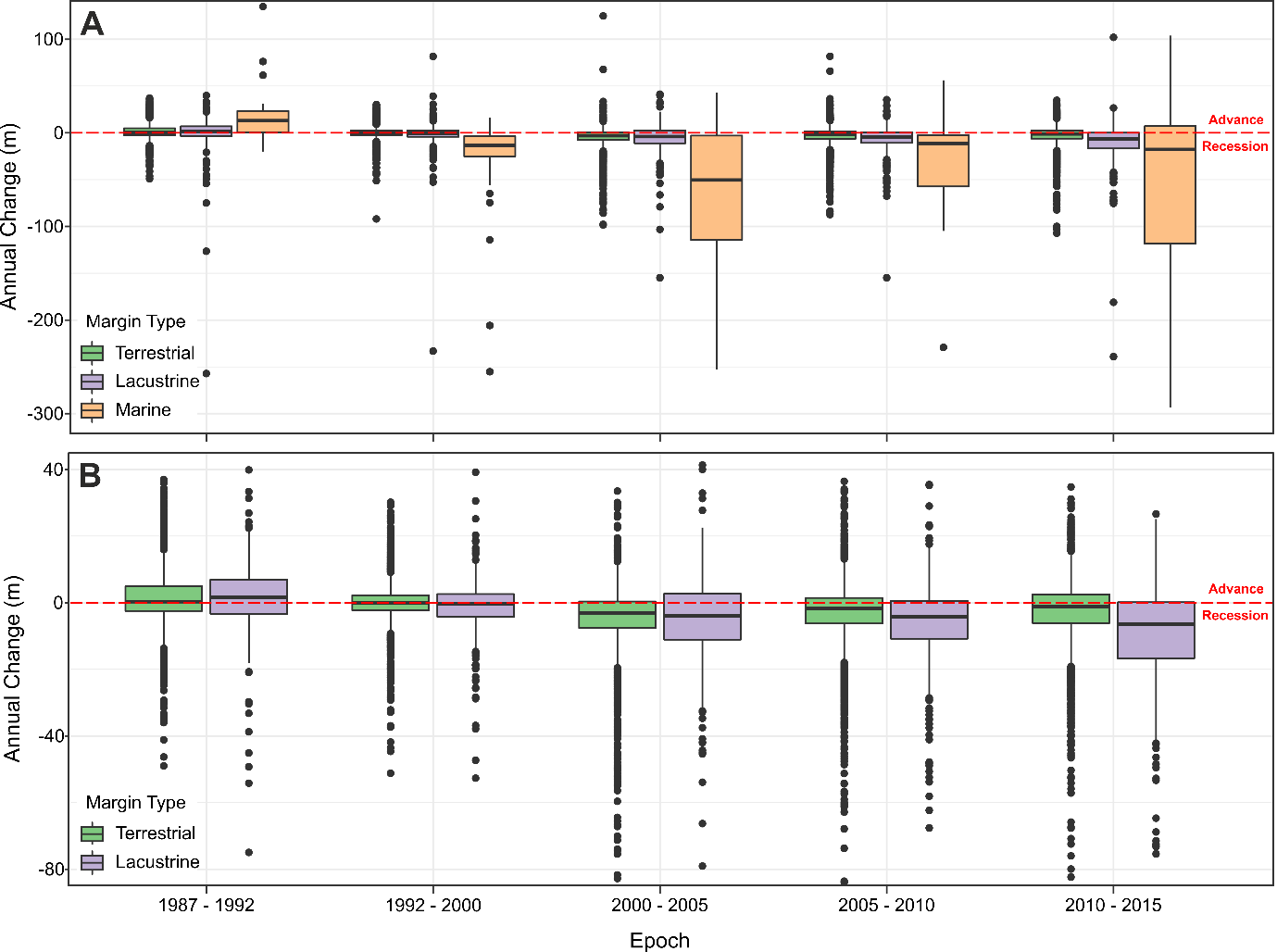 Figure 4. Box plots of ice-margin change throughout the study period at: (a) terrestrial, lacustrine and marine margins; and (b) terrestrial and lacustrine margins only. Note positive and negative values of annual change represent ice-margin advance and recession respectively. To improve clarity, 7 and 21 outlying data points have been cropped from panels (a) and (b) respectively.[DOUBLE COLUMN WIDTH]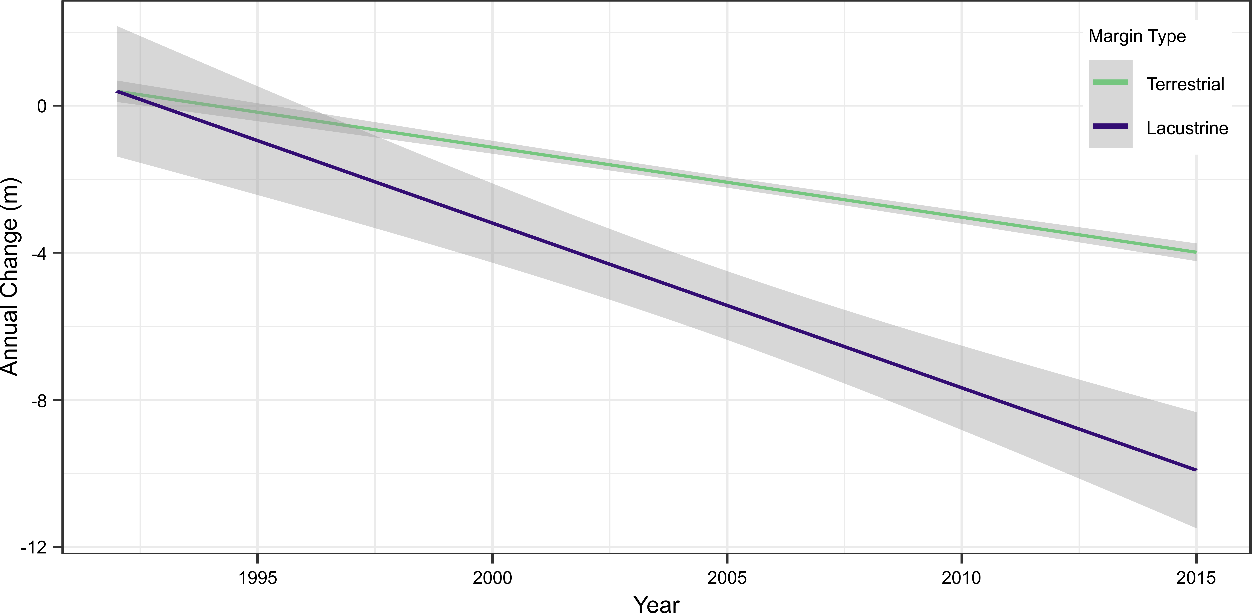 Figure 5. Linear regression of annual change and year, showing trends in ice-margin recession at terrestrial and lacustrine margins. The final year of each epoch has been used to plot the linear relationship. Grey shading represents the 95 % confidence interval. Individual data points have been removed to improve clarity (terrestrial n = 15769; lacustrine n = 1981).[DOUBLE COLUMN WIDTH]3.3 CONTROLS ON LACUSTRINE ICE-MARGIN CHANGEBoth variants of LMM 2 identified a number of significant relationships between lake parameters and rates of change at lacustrine margins (Table 5). The significant positive correlation between latitude and rate of change (p < 0.05) indicates that ice-margin recession was accentuated at lower latitudes (Figure 6a). Altitude was also found to act as a control on ice-margin change (p < 0.001), with increased rates of recession at lower altitudes (Figure 6b). Both lake area (p < 0.001) and intersect length (p < 0.001) possessed a similar significant negative correlation with rate of change, demonstrating that increased rates of ice-margin recession are associated with larger lakes and longer lake – ice-margin interfaces (Figures 6c, 6d). Finally, there was a significant negative correlation between epoch and rate of change (p < 0.001), signifying that rates of recession at lacustrine margins increased throughout the duration of the study (Figure 6e). No significant correlation was found between persistence and rate of ice-margin change.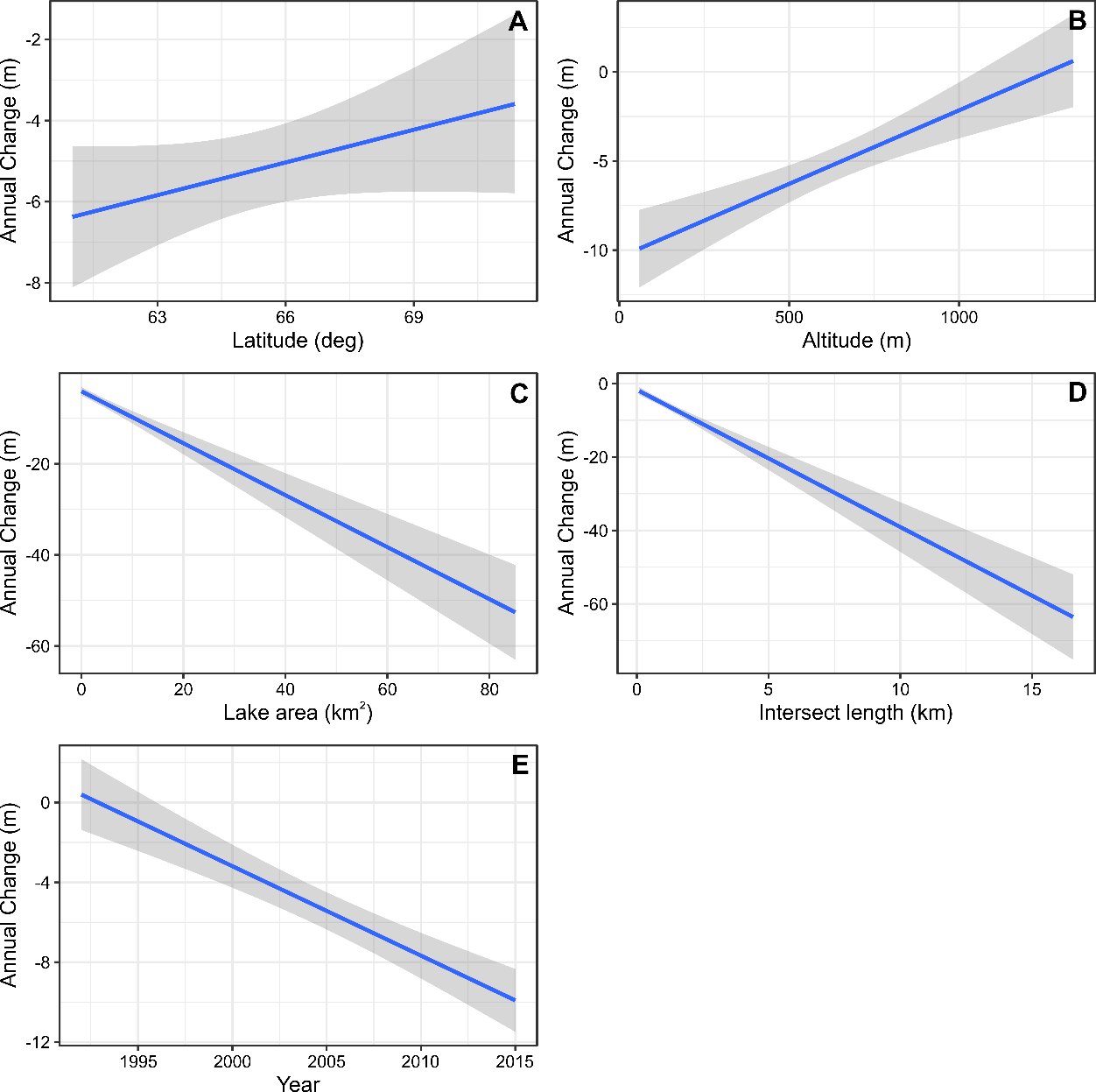 Figure 6. Linear regressions of annual change at lacustrine margins and lake parameters, comprising: (a) latitude; (b) altitude; (c) lake area; (d) intersect length; and (e) year. Note the final year of each epoch has been used to plot the linear relationship in (e). Grey shading represents the 95 % confidence interval. Individual data points have been removed to improve clarity (n = 1981).[DOUBLE COLUMN WIDTH]4. DISCUSSION4.1 ICE-MARGIN CHANGE IN SOUTH-WEST GREENLANDThe temporal patterns of ice-margin advance and recession that we record in south-west Greenland broadly reflect previously-documented changes in ice sheet mass balance. Notably, in contrast to the mean ice-margin recession observed at all margin types post-1992, a mean advance at terrestrial and marine margins, and concurrent minima of lacustrine margin recession, is evident between 1987 and 1992 (Table 4). Although this distinction could be accentuated by the unavailability of satellite imagery from the southern reaches of the survey area in 1987 (Table 3), this pattern coincides with existing records of outlet glacier advance and general ice sheet expansion in the southern and western GrIS during the 1980s (e.g. Weidick, 1991; Zwally, 1989; Van Tatenhove et al., 1995; Knight et al., 2000) following a period of net mass gain in the preceding decade (Mouginot et al., 2019). Similarly, the period of ice-margin recession recorded post-1992 occurs following a transition to net mass loss at the GrIS in the 1980s (Mouginot et al., 2019), and is sustained through a further fivefold increase in the rate of mass loss between the 1990s and 2010 (Shepherd et al., 2020). However, the statistically significant differences between rates of change at the disparate margin types (Table 5) and considerable differences in variability of frontal behaviour (Figure 4) are indicative of heterogeneous responses at the respective terrestrial, lacustrine and marine margins of the GrIS, despite undergoing comparable climatic forcing over the survey duration.The relative magnitude and variability of the changes recorded at the disparate ice-marginal environments in this study are similar to those observed at the western margins of the GrIS in the mid-20th century by Warren (1991), in which marine margins were found to exhibit the greatest magnitude and variability in frontal behaviour, and terrestrial margins the least. Because terrestrial termini lack oceanic or lacustrine forcing, changes in ice-margin extent are typically a delayed response to regional climatic forcing, with inter-glacier variability arising from glacier-specific factors, including: glacier geometry; hypsometry; debris-cover; and local climatic conditions (e.g. Pelto and Hedlund, 2001; Scherler et al., 2011; Davies et al., 2012; Sakai and Fujita, 2017; Lovell et al., 2019). Consequently, the relatively limited variability in frontal behaviour at the terrestrial margins of the GrIS, in comparison to its marine margins, was expected (Figure 4a), and has been similarly observed in analyses of outlet glacier and PGIC extent in south-eastern Greenland over the same period (e.g. Mernild et al., 2012). Furthermore, the low magnitude of the changes observed at terrestrial margins compares favourably with existing records of terrestrial frontal behaviour in western Greenland in the 1990s and 2000s (e.g. Moon and Joughin, 2008; Carr et al., 2013).In comparison to terrestrial margins, marine termini demonstrated considerably greater magnitude and variability in frontal behaviour over the duration of the study, with a mean annual advance of 19 ma-1 between 1987 and 1992, succeeded by mean annual recessions exceeding 31 ma-1 in all remaining periods (Table 4). In addition, the mean changes masked considerable complexity in the behaviour of individual marine terminating glaciers, with advances and recessions in the order of 10s and 100s of ma-1 respectively becoming increasingly prevalent from 2000-2005 onwards (Figure 4a). Isolating the exact drivers of change at marine ice-margins is challenging due to the complexities and interactions of both atmospheric and oceanic forcings, as well as glacier-specific controls including terminus geometry and bathymetry (McFadden et al., 2011; Porter et al., 2018). However, oceanic forcing is increasingly recognised as a key control on the dynamics of the marine outlets of the GrIS (Seale et al., 2011; Straneo and Heimbach, 2013). Accordingly, the observed transition from mean terminus advance to mean terminus recession at marine margins in 1992-2000 coincides with recorded increases in subsurface ocean temperatures along the west coast of Greenland in the mid-1990s (Myers et al., 2007; Holland et al., 2008), which are hypothesised to have triggered the collapse of several floating termini and a subsequent phase of regional marine ice-margin recession in response to debuttressing (e.g. Joughin et al., 2012). A further increase in marine ice-margin recession observed in this study in the early 2000s also concurs with similar observations from the same time period at marine terminating outlets in south-eastern Greenland (Mernild et al., 2012) and across the wider ice sheet (Moon and Joughin, 2008; Howat and Eddy, 2011).Despite mean changes in marine ice-margin extent being approximately an order of magnitude greater than those recorded at terrestrial and lacustrine ice-margins between 1987 and 2015, caution is necessary when interpreting and comparing the frontal behaviour of the disparate ice-marginal environments of the GrIS. In particular, marine ice-margins constitute by far the smallest component of the overall dataset (n = 22-35), and typically exhibit seasonal variations in terminus advance and recession that can be challenging to control for using multi-annual snapshots of terminus position (Schild and Hamilton, 2013). Furthermore, the relatively similar magnitudes of change observed at terrestrial and lacustrine termini conceal a notable divergence in the behaviour of the respective margin types over the duration of the study. In particular, the persistently negative values of mean changes at lacustrine margins, coupled with a progressive increase in their magnitude and their increased outpacing of change at terrestrial margins (Table 4, Figure 5), could be indicative of amplified lacustrine forcing and mass loss at the lake terminating margins of the GrIS between 1987 and 2015.4.2 LACUSTRINE ICE-MARGIN RECESSIONThe observed dissimilarities in the frontal behaviour of the terrestrial and lake terminating margins of the GrIS over the course of the study can be explained by the impact of lacustrine forcing on ice-margin dynamics. In particular, lake formation has significant implications for processes and rates of mass loss at ice-margins through the onset of both calving (Kirkbride, 1993; Motyka et al., 2003) and subaqueous melt (Eijpen et al., 2003; Haresign and Warren, 2005; Truffer and Motyka, 2016). Furthermore, ice-marginal lake formation can destabilise and perturb wider ice-margin dynamics through the initiation of a positive feedback whereby enhanced rates of mass loss increase local ice-surface gradients, thus promoting acceleration, thinning and fracture of the ice-margin, which in turn creates favourable conditions for amplified calving losses (Benn et al., 2007; Carrivick and Tweed, 2013). This feedback has been invoked as the cause of the rapid ice-margin recession observed at an increasing number of alpine glaciers (Naruse and Skvarca, 2000; Boyce et al., 2007; Basnett et al., 2013; Trussel et al., 2013; King et al., 2018; Liu et al., 2020).The correlations between rate of ice-margin change and lake area and intersect length respectively (Figure 6c-d, Table 5), suggest that lake size exerts a control on rates of mass loss at lacustrine margins. Although the augmented rates of ice-margin recession at larger lakes can be hypothesised to arise from the combined effects of calving and subaqueous melt occurring over a greater length of the ice-margin, it is likely that the greater water depths typically associated with larger lakes (e.g. Huggel et al., 2002; Cook and Quincey, 2015) are also a key driver of ice-margin recession. In particular, several empirical relationships have linked increased calving rates to greater lake depths (Warren et al., 1995; Warren and Kirkbride, 2003), and accelerated rates of lacustrine ice-margin recession have been observed following the retreat of termini into glacial overdeepenings (e.g. Kirkbride, 1993; Boyce et al., 2007; Larsen et al., 2015). In addition, the increased buoyancy and reduced effective pressure apparent at ice-margins terminating in deeper water favours the positive feedback between mass loss and terminus recession.Increases in lake area and depth could also explain the progressive growth in mean annual lacustrine margin recession rates by an order of magnitude throughout the study, from 1.1 ma-1 between 1987 and 1992 to 11.5 ma-1 between 2010 and 2015 (Table 4, Figure 6e). A behavioural analysis of the lake dataset in Carrivick and Quincey (2014) revealed that ~45 % of all ice-marginal lakes in south-west Greenland formed or increased in size between 1987 and 2010, in contrast to only ~30 % of lakes decreasing in size or draining over the same period. Furthermore, the inverse bed slope along much of the ice sheet margin in south-west Greenland creates favourable conditions for ongoing lake expansion in response to ice-margin recession (Carrivick et al., 2017a; Morlighem et al., 2017). Lake persistence was the only independent variable in the LMMs that did not significantly correlate with the rate of ice-margin change at lacustrine termini (Table 5), which may be indicative of a multifaceted relationship between ice-margin recession and lake stability. For example, although the most persistent lakes may be associated with greater rates of ice-margin recession due to their extended prevalence, lakes in contact with rapidly retreating ice-margins may also be inherently less stable due to increased opportunities for lake drainage through failure of the ice-dam or rapid changes to lake morphometry (e.g. Russell et al., 2011; Carrivick et al., 2017b; Carrivick and Tweed, 2019).An additional cause of the enhanced rates of recession at lacustrine margins observed over the duration of this survey could be the lengthening of the season over which lacustrine processes, including subaqueous melt and calving, were able to promote mass loss. For example, analyses of non ice-contact lakes in the Arctic have identified an earlier break-up of winter ice-cover and an increase in ice-free days in response to atmospheric warming over recent decades (Duguay et al., 2006; Smejkalova et al., 2016; Surdu et al., 2016). Similar changes to the ice-cover regimes of ice-marginal lakes in south-west Greenland could therefore have amplified ice-margin recession through the prolonged operation of lacustrine processes associated with higher rates of mass loss, such as melt-undercutting (e.g. Mallalieu et al., 2020). These processes are likely to be further accentuated in lakes with a reduced duration of ice-cover by enhanced lake temperatures arising from the low albedo of open water. Notably, the mean annual lacustrine margin recession rates measured in this study increased following the switch to a negative phase of the North Atlantic Oscillation in the mid-1990s (Table 4), which is typically associated with enhanced summertime warming in west Greenland (Hanna et al., 2008; Bevis et al., 2019). In addition, further evidence of climatic control on rates of lacustrine margin recession is provided by the significant positive correlations between ice-margin change and latitude and altitude respectively (Figure 6a-b, Table 5), which highlight a strong association between high rates of lacustrine recession and the warmer climatic conditions typically associated with lower latitudes and altitudes. Consequently, the relationships identified here between latitude, altitude and rates of lacustrine margin change, could be considered as tentative indicators of the future response of lacustrine margins to anticipated increases in atmospheric forcing in western Greenland (Bevis et al., 2019).4.3 IMPLICATIONS AND FUTURE RESEARCHIn addition to enhancing local rates of ice-margin recession, the presence of lakes at the margin of the GrIS could have profound implications for wider ice sheet dynamics and stability. For example, Price et al. (2008) demonstrated that dynamic changes at the margins of the GrIS can propagate dozens of kilometres up-ice via longitudinal coupling. Therefore enhanced recession at lacustrine margins and resultant increases in surface gradients have significant potential to amplify surface velocities and promote dynamic thinning up-ice of the lacustrine termini, particularly where lakes are large and deep relative to the thickness of the ice-margin. Similar responses to lake formation and growth have been extensively documented in the Himalaya, where lacustrine terminating glaciers account for an increasingly disproportionate share of regional mass loss (Basnett et al., 2013; King et al., 2018; Brun et al., 2019; King et al., 2019). Currently 434 km (~9 %) of the ice sheet margin in south-west Greenland terminates in a lacustrine setting, in contrast to 153 km (~3 %) in a marine setting (Table 3). However, thinning at the margins of the ice-sheet (Krabill et al., 2004; Pritchard et al., 2009), coupled with continued atmospheric warming (Pattyn et al., 2018; Bevis et al., 2019) and the recession of the ice-margin over an inverse bed slope (Carrivick et al., 2017a; Morlighem et al., 2017), will create favourable conditions for enhanced ice-marginal lake formation and growth in south-west Greenland in coming decades. Additionally, over longer timescales, the recession of marine termini onto land (e.g. Joughin et al., 2010; Nick et al. 2013) will further increase the potential for lake formation at the ice sheet margin. Consequently, it can be hypothesised that ice-marginal lakes will play an increasingly important role in rates and patterns of deglaciation in Greenland, and that continued lake expansion will amplify future mass loss from the south-western margin of the GrIS. Furthermore, inadequate consideration of the impacts of lacustrine forcing at the margin of the GrIS could lead to increasing error in projections of the ice sheet’s response to climate change, and its contribution to sea level rise. The inclusion and parameterisation of lake – ice-margin interactions in numerical ice sheet models is therefore increasingly desirable (Carrivick et al., 2020). A more advanced understanding of the impact of lacustrine forcing on the margin of the GrIS could be developed by focusing future research efforts in three main areas. Firstly, sections of the ice-margin susceptible to lake formation and growth could be determined through the development of morphometric and dynamic criteria, similar to those employed to forecast ice-marginal lake formation in the Himalaya (Reynolds, 2000; Quincey et al., 2007), particularly if integrated with recent high-resolution mapping of GrIS bed topography (e.g. Morlighem et al., 2017). In addition, knowledge of basal topography and ice thickness can facilitate predictions of lake area and depth, which are significant controls on rates of recession at lacustrine margins (Figure 6c). Secondly, regional-scale analyses of changes in velocity, structure and ice-surface elevation up-ice of the lacustrine termini of the GrIS are necessary to determine the magnitude of the dynamic response of the ice-sheet to lake formation and thus refine estimates of mass loss and sea level rise from lacustrine margins. This objective, and the extent to which the observations and conclusions drawn from this study in south-west Greenland may be applicable to the wider ice sheet, will be greatly facilitated by the recent generation of the first Greenland-wide multi-sensor inventory of ice-marginal lakes in How et al. (2021). Finally, local-scale analyses of lacustrine ice-margin dynamics are required to improve knowledge of the mechanisms driving enhanced ice-margin recession. In particular, calving processes and rates of subaqueous melt remain relatively poorly constrained at lacustrine ice-margins (Haresign and Warren, 2005; Trussel et al., 2013; Purdie et al., 2016; Truffer and Motyka, 2016; Mallalieu et al., 2020).5. CONCLUSIONSThis study has presented the first systematic analysis of changes in the extent of the terrestrial, lacustrine and marine margins of the GrIS in south-west Greenland between 1987 and 2015. The analysis revealed an extended and accelerating phase of ice-margin recession in south-west Greenland from 1992 onwards, irrespective of ice-margin type. However, significant differences in rates of ice-margin change also indicated a heterogeneous response at the respective ice-marginal environments of the GrIS to comparable climatic forcing over the survey duration. Marine terminating ice-margins exhibited the greatest magnitude and variability in ice-margin change, with rapid ice-margin recession becoming pervasive from 1992. Mean ice-margin recession rates and variability in frontal behaviour were also consistently greater at lacustrine termini than their terrestrial counterparts. In addition, mean ice-margin recession rates at lacustrine termini increased by an order of magnitude over the duration of the survey and progressively outpaced those measured at terrestrial ice-margins. This study has also identified significant correlations between rates of lacustrine ice-margin recession and lake parameters, including lake area, latitude, altitude and the length of the lake – ice-margin interface. The progressive increase in rates of lacustrine ice-margin recession measured over the duration of the survey are theorised to have arisen from increases in lake size and a lengthening of the season in which calving and subaqueous melt processes can promote mass loss at lacustrine termini. These results suggest that ice-marginal lakes have become increasingly significant drivers of ice-margin recession and thus mass loss at the GrIS, and are likely to further increase in importance in response to enhanced ice-marginal lake prevalence in coming decades. Further research is therefore necessary to better parameterise the causal connections between ice-marginal lake evolution and enhanced ice-margin recession in Greenland, and thus refine the contribution of mass loss from the lacustrine margins of the GrIS to sea level rise projections.ACKNOWLEDGEMENTSJM was funded by a Graduate Assistantship from the School of Geography at the University of Leeds. CR was the recipient of a NERC Case Award (grant ref. NE/K007599/1). The authors would like to thank two anonymous reviewers for their valuable comments and insights which helped to enhance this manuscript.DATA STATEMENTThe dataset of ice-margin change used in this analysis is available from the UK Polar Data Centre: https://doi.org/... The R code for the statistical analyses is available from GitHub: https://doi.org/... (DOIs will be confirmed prior to publication).REFERENCESAschwanden, A., Fahnestock, M.A., Truffer, M., Brinkerhoff, D.J., Hock, R., Khroulev, C., Mottram, R. and Khan, S.A. 2019. Contribution of the Greenland Ice Sheet to sea level over the next millennium. Science Advances. 5(6), eaav9396.Basnett, S., Kulkarni, A.V. and Bolch, T. 2013. The influence of debris cover and glacial lakes on the recession of glaciers in Sikkim Himalaya, India. Journal of Glaciology. 59(218), pp.1035-1046.Bates, D., Machler, M., Bolker, B.M. and Walker, S.C. 2015. Fitting Linear Mixed-Effects Models Using lme4. Journal of Statistical Software. 67(1), pp.1-48.Benn, D.I., Warren, C.R. and Mottram, R.H. 2007. Calving processes and the dynamics of calving glaciers. Earth-Science Reviews. 82(3-4), pp.143-179.Bevan, S.L., Luckman, A.J. and Murray, T. 2012. Glacier dynamics over the last quarter of a century at Helheim, Kangerdlugssuaq and 14 other major Greenland outlet glaciers. The Cryosphere. 6(5), pp.923-937.Bevis, M., Harig, C., Khan, S.A., Brown, A., Simons, F.J., Willis, M., Fettweis, X., van den Broeke, M.R., Madsen, F.B., Kendrick, E., Caccamise, D.J., van Dam, T., Knudsen, P. and Nylen, T. 2019. Accelerating changes in ice mass within Greenland, and the ice sheet’s sensitivity to atmospheric forcing. Proceedings of the National Academy of Sciences. 116(6), pp.1934-1939.Bjørk, A.A., Aagaard, S., Lutt, A., Khan, S.A., Box, J.E., Kjeldsen, K.K., Larsen, N.K., Korsgaard, N.J., Cappelen, J., Colgan, W.T., Machguth, H., Andresen, C.S., Peings, Y. and Kjaer, K.H. 2018. Changes in Greenland's peripheral glaciers linked to the North Atlantic Oscillation. Nature Climate Change. 8(1), pp.48-52.Bjørk, A.A., Kjær, K.H., Korsgaard, N.J., Khan, S.A., Kjeldsen, K.K., Andresen, C.S., Box, J.E., Larsen, N.K. and Funder, S. 2012. An aerial view of 80 years of climate-related glacier fluctuations in southeast Greenland. Nature Geoscience. 5(6), pp.427-432.Boyce, E.S., Motyka, R.J. and Truffer, M. 2007. Flotation and retreat of a lake-calving terminus, Mendenhall Glacier, Southeast Alaska, USA. Journal of Glaciology. 53(181), pp.211-224.Brun, F., Wagnon, P., Berthier, E., Jomelli, V., Maharjan, S.B., Shrestha, F. and Kraaijenbrink, P.D.A. 2019. Heterogeneous Influence of Glacier Morphology on the Mass Balance Variability in High Mountain Asia. Journal of Geophysical Research: Earth Surface. 124(6), pp.1331-1345.Carr, J.R., Stokes, C.R. and Vieli, A. 2013. Recent progress in understanding marine-terminating Arctic outlet glacier response to climatic and oceanic forcing: Twenty years of rapid change. Progress in Physical Geography: Earth and Environment. 37(4), pp.436-467.Carrivick, J.L. and Quincey, D.J. 2014. Progressive increase in number and volume of ice-marginal lakes on the western margin of the Greenland Ice Sheet. Global and Planetary Change. 116, pp.156-163.Carrivick, J.L. and Tweed, F.S. 2013. Proglacial lakes: character, behaviour and geological importance. Quaternary Science Reviews. 78, pp.34-52.Carrivick, J.L. and Tweed, F.S. 2019. A review of glacier outburst floods in Iceland and Greenland with a megafloods perspective. Earth-Science Reviews. 196, 102876.Carrivick, J.L., Tweed, F.S., Ng, F., Quincey, D.J., Mallalieu, J., Ingeman-Nielsen, T., Mikkelsen, A.B., Palmer, S.J., Yde, J.C., Homer, R. and Russell, A.J. 2017b. Ice-dammed lake drainage evolution at Russell Glacier, West Greenland. Frontiers in Earth Science. 5, 2017.00100Carrivick, J.L., Tweed, F.S., Sutherland, J.L. and Mallalieu, J. 2020. Toward numerical modeling of interactions between ice-marginal proglacial lakes and glaciers. Frontiers in Earth Science. 8, 2020.577068.Carrivick, J.L., Yde, J., Russell, A.J., Quincey, D.J., Ingeman-Nielsen, T. and Mallalieu, J. 2017a. Ice-margin and meltwater dynamics during the mid-Holocene in the Kangerlussuaq area of west Greenland. Boreas. 46(3), pp.369-387.Catania, G.A., Stearns, L.A., Sutherland, D.A., Fried, M.J., Bartholomaus, T.C., Morlighem, M., Shroyer, E. and Nash, J. 2018. Geometric Controls on Tidewater Glacier Retreat in Central Western Greenland. Journal of Geophysical Research-Earth Surface. 123(8), pp.2024-2038.Citterio, M., Paul, F., Ahlstrom, A.P., Jepsen, H.F. and Weidick, A. 2009. Remote sensing of glacier change in West Greenland: accounting for the occurrence of surge-type glaciers. Annals of Glaciology. 50(53), pp.70-80.Cook, S.J. and Quincey, D.J. 2015. Estimating the volume of Alpine glacial lakes. Earth Surface. Dynamics. 3, pp.559-575.Davies, B.J., Carrivick, J.L., Glasser, N.F., Hambrey, M.J. and Smellie, J.L. 2012. Variable glacier response to atmospheric warming, northern Antarctic Peninsula, 1988–2009. The Cryosphere. 6(5), pp.1031-1048.Ding Q., Wallace J.M., Battisti D.S., Steig E.J., Gallant A.J.E., Kim H. and Geng, L. 2014. Tropical forcing of the recent rapid Arctic warming in northeastern Canada and Greenland. Nature. 509, pp.209-212.Dormann, C.F., Elith, J., Bacher, S., Buchmann, C., Carl, G., Carre, G., Marquez, J.R.G., Gruber, B., Lafourcade, B., Leitao, P.J., Munkemuller, T., McClean, C., Osborne, P.E., Reineking, B., Schroder, B., Skidmore, A.K., Zurell, D. and Lautenbach, S. 2013. Collinearity: a review of methods to deal with it and a simulation study evaluating their performance. Ecography. 36(1), pp.27-46.Duguay, C.R., Prowse, T.D., Bonsal, B.R., Brown, R.D., Lacroix, M.P. and Menard, P. 2006. Recent trends in Canadian lake ice cover. Hydrological Processes. 20(4), pp.781-801.Eijpen, K.J., Warren, C.R. and Benn, D.I. 2003. Subaqueous melt rates at calving termini: a laboratory approach. Annals of Glaciology. 36(1), pp.179-183.Hall, D.K., Riggs, G.A. and Salomonson, V.V. 1995. Development of methods for mapping global snow cover using moderate resolution imaging spectroradiometer data. Remote Sensing of Environment. 54(2), pp.127-140.Hanna, E., Huybrechts, P., Steffen, K., Cappelen, J., Huff, R., Shuman, C., Irvine-Fynn, T., Wise, S. and Griffiths, M. 2008. Increased runoff from melt from the Greenland Ice Sheet: A response to global warming. Journal of Climate. 21(2), pp.331-341.Hanna, E., Navarro, F.J., Pattyn, F., Domingues, C.M., Fettweis, X., Ivins, E.R., Nicholls, R.J., Ritz, C., Smith, B., Tulaczyk, S., Whitehouse, P.L. and Zwally, H.J. 2013. Ice-sheet mass balance and climate change. Nature. 498(7452), pp.51-59.Haresign, E. and Warren, C.R. 2005. Melt rates at calving termini: a study at Glaciar León, Chilean Patagonia. Geological Society, London, Special Publications. 242(1), pp.99-109.Hill, E.A., Carr, J.R., Stokes, C.R. and Gudmundsson, G.H. 2018. Dynamic changes in outlet glaciers in northern Greenland from 1948 to 2015. The Cryosphere. 12(10), pp.3243-3263.Holland, D.M., Thomas, R.H., de Young, B., Ribergaard, M.H. and Lyberth, B. 2008. Acceleration of Jakobshavn Isbræ triggered by warm subsurface ocean waters. Nature Geoscience. 1(10), pp.659-664.How, P., Messerli, A., Mätzler, E., Santoro, M., Wiesmann, A., Caduff, R., Langley, K., Bojesen, M.H., Paul, F., Kääb, A. and Carrivick, J.L. 2021. Greenland-wide inventory of ice marginal lakes using a multi-method approach. Scientific Reports. 11, 4481.Howat, I.M. and Eddy, A. 2011. Multi-decadal retreat of Greenland's marine-terminating glaciers. Journal of Glaciology. 57(203), pp.389-396.Howat, I.M., Joughin, I., Fahnestock, M., Smith, B.E. and Scambos, T.A. 2008. Synchronous retreat and acceleration of southeast Greenland outlet glaciers 2000-06: ice dynamics and coupling to climate. Journal of Glaciology. 54(187), pp.646-660.Huggel, C., Kaab, A., Haeberli, W., Teysseire, P. and Paul, F. 2002. Remote sensing based assessment of hazards from glacier lake outbursts: a case study in the Swiss Alps. Canadian Geotechnical Journal. 39(2), pp.316-330.Joughin, I., Smith, B.E., Howat, I.M., Floricioiu, D., Alley, R.B., Truffer, M. and Fahnestock, M. 2012. Seasonal to decadal scale variations in the surface velocity of Jakobshavn Isbrae, Greenland: Observation and model-based analysis. Journal of Geophysical Research: Earth Surface. 117, F02030.Joughin, I., Smith, B.E., Howat, I.M., Scambos, T. and Moon, T. 2010. Greenland flow variability from ice-sheet-wide velocity mapping. Journal of Glaciology. 56, pp.415-430.Kargel, J.S., Ahlstrøm, A.P., Alley, R.B., Bamber, J.L., Benham, T.J., Box, J.E., Chen, C., Christoffersen, P., Citterio, M., Cogley, J.G., Jiskoot, H., Leonard, G.J., Morin, P., Scambos, T., Sheldon, T. and Willis, I. 2012. Brief communication: Greenland's shrinking ice cover: "Fast times" but not that fast. Cryosphere. 6(3), pp.533-537.King, O., Bhattacharya, A., Bhambri, R. and Bolch, T. 2019. Glacial lakes exacerbate Himalayan glacier mass loss. Scientific Reports. 9, 18145.King, O., Dehecq, A., Quincey, D. and Carrivick, J. 2018. Contrasting geometric and dynamic evolution of lake and land-terminating glaciers in the central Himalaya. Global and Planetary Change. 167, pp.46-60.Kirkbride, M.P. 1993. The temporal significance of transitions from melting to calving termini at glaciers in the central Southern Alps of New Zealand. The Holocene. 3(3), pp.232-240.Knight, P.G., Waller, R.I., Patterson, C.J., Jones, A.P. and Robinson, Z.P. 2000. Glacier advance, ice-marginal lakes and routing of meltwater and sediment: Russell Glacier, Greenland. Journal of Glaciology. 46(154), pp.423-426.Korsgaard, N.J., Nuth, C., Khan, S.A., Kjeldsen, K.K., Bjørk, A.A., Schomacker, A. and Kjær, K.H. 2016. Digital elevation model and orthophotographs of Greenland based on aerial photographs from 1978–1987. Scientific Data. 3(1), 160032.Krabill, W., Hanna, E., Huybrechts, P., Abdalati, W., Cappelen, J., Csatho, B., Frederick, E., Manizade, S., Martin, C., Sonntag, J., Swift, R., Thomas, R. and Yungel, J. 2004. Greenland Ice Sheet: Increased coastal thinning. Geophysical Research Letters. 31(24) L24402.Larsen, C.F., Burgess, E., Arendt, A.A., O'Neel, S., Johnson, A.J. and Kienholz, C. 2015. Surface melt dominates Alaska glacier mass balance. Geophysical Research Letters. 42(14), pp.5902-5908.Lea, J.M., Mair, D.W.F. and Rea, B.R. 2014. Evaluation of existing and new methods of tracking glacier terminus change. Journal of Glaciology. 60(220), pp.323-332.Leclercq, P.W., Weidick, A., Paul, F., Bolch, T., Citterio, M. and Oerlemans, J. 2012. Brief communication "Historical glacier length changes in West Greenland". Cryosphere. 6(6), pp.1339-1343.Liu Q., Mayer C., Wang X., Nie Y., Wu K., Wei J. and Liu S. 2020. Interannual flow dynamics driven by frontal retreat of a lake-terminating glacier in the Chinese Central Himalaya. Earth and Planetary Science Letters. 546, 116450.Lovell, A.M., Carr, J.R. and Stokes, C.R. 2019. Spatially Variable Glacier Changes in the Annapurna Conservation Area, Nepal, 2000 to 2016. Remote Sensing. 11(12), 1452.Mallalieu, J., Carrivick, J.L., Quincey, D.J., Smith, M.W. and James, W.H., 2017. An integrated Structure-from-Motion and time-lapse technique for quantifying ice-margin dynamics. Journal of Glaciology. 63(242), pp.937-949.Mallalieu, J., Carrivick, J.L., Quincey, D.J. and Smith, M.W. 2020. Calving Seasonality Associated With Melt-Undercutting and Lake Ice Cover. Geophysical Research Letters. 47(8), GL086561.McFadden, E.M., Howat, I.M., Joughin, I., Smith, B.E. and Ahn, Y. 2011. Changes in the dynamics of marine terminating outlet glaciers in west Greenland (2000–2009). Journal of Geophysical Research: Earth Surface. 116, F02022.McFeeters, S.K. 1996. The use of the Normalized Difference Water Index (NDWI) in the delineation of open water features. International Journal of Remote Sensing. 17(7), pp.1425-1432.Mernild, S.H., Malmros, J.K., Yde, J.C. and Knudsen, N.T. 2012. Multi-decadal marine- and land-terminating glacier recession in the Ammassalik region, southeast Greenland. Cryosphere. 6(3), pp.625-639.Moon, T. and Joughin, I. 2008. Changes in ice front position on Greenland's outlet glaciers from 1992 to 2007. Journal of Geophysical Research-Earth Surface. 113, F02022.Morlighem, M., Williams, C.N., Rignot, E., An, L., Arndt, J.E., Bamber, J.L., Catania, G., Chauché, N., Dowdeswell, J.A., Dorschel, B., Fenty, I., Hogan, K., Howat, I., Hubbard, A., Jakobsson, M., Jordan, T.M., Kjeldsen, K.K., Millan, R., Mayer, L., Mouginot, J., Noël, B.P.Y., O'Cofaigh, C., Palmer, S., Rysgaard, S., Seroussi, H., Siegert, M.J., Slabon, P., Straneo, F., van den Broeke, M.R., Weinrebe, W., Wood, M. and Zinglersen, K.B. 2017. BedMachine v3: Complete Bed Topography and Ocean Bathymetry Mapping of Greenland From Multibeam Echo Sounding Combined With Mass Conservation. Geophysical Research Letters. 44(21), pp.11051-11061.Motyka, R.J., O'Neel, S., Connor, C.L. and Echelmeyer, K.A. 2003. Twentieth century thinning of Mendenhall Glacier, Alaska, and its relationship to climate, lake calving, and glacier run-off. Global and Planetary Change. 35(1-2), pp.93-112.Mouginot, J., Rignot, E., Bjørk, A.A., van den Broeke, M., Millan, R., Morlighem, M., Noël, B., Scheuchl, B. and Wood, M. 2019. Forty-six years of Greenland Ice Sheet mass balance from 1972 to 2018. Proceedings of the National Academy of Sciences. 116(19), pp.9239-9244.Myers, P.G., Kulan, N. and Ribergaard, M.H. 2007. Irminger Water variability in the West Greenland Current. Geophysical Research Letters. 34(17), L17601.Nick, F.M., Vieli, A., Andersen, M.L., Joughin, I., Payne, A., Edwards, T.L., Pattyn, F. and van de Wal, R.S.W. 2013. Future sea-level rise from Greenland’s main outlet glaciers in a warming climate. Nature. 497, pp.235-238.Naruse, R. and Skvarca, P. 2000. Dynamic features of thinning and retreating Glaciar Upsala, a Lacustrine Calving Glacier in southern Patagonia. Arctic Antarctic and Alpine Research. 32(4), pp.485-491.Pattyn, F., Ritz, C., Hanna, E., Asay-Davis, X., DeConto, R., Durand, G., Favier, L., Fettweis, X., Goelzer, H., Golledge, N.R., Kuipers Munneke, P., Lenaerts, J.T.M., Nowicki, S., Payne, A.J., Robinson, A., Seroussi, H., Trusel, L.D. and van den Broeke, M. 2018. The Greenland and Antarctic ice sheets under 1.5 °C global warming. Nature Climate Change. 8(12), pp.1053-1061.Pelto, M.S. and Hedlund, C. 2001. Terminus behavior and response time of North Cascade glaciers, Washington, U.S.A. Journal of Glaciology. 47(158), pp.497-506.Porter, D.F., Tinto, K.J., Boghosian, A.L., Csatho, B.M., Bell, R.E. and Cochran, J.R. 2018. Identifying Spatial Variability in Greenland's Outlet Glacier Response to Ocean Heat. Frontiers in Earth Science. 6(90), 2018.00090.Price, S.F., Payne, A.J., Catania, G.A. and Neumann, T.A. 2008. Seasonal acceleration of inland ice via longitudinal coupling to marginal ice. Journal of Glaciology. 54(185), pp.213-219.Pritchard, H.D., Arthern, R.J., Vaughan, D.G. and Edwards, L.A. 2009. Extensive dynamic thinning on the margins of the Greenland and Antarctic ice sheets. Nature. 461(7266), pp.971-975.Purdie H., Bealing P., Tidey E., Gomez C. and Harrison J. 2016. Bathymetric evolution of Tasman Glacier terminal lake, New Zealand, as determined by remote surveying techniques. Global and Planetary Change. 147, pp.1-11.Quincey, D.J., Richardson, S.D., Luckman, A., Lucas, R.M., Reynolds, J.M., Hambrey, M.J. and Glasser, N.F. 2007. Early recognition of glacial lake hazards in the Himalaya using remote sensing datasets. Global and Planetary Change. 56(1), pp.137-152.Rastner, P., Bolch, T., Molg, N., Machguth, H., Le Bris, R. and Paul, F. 2012. The first complete inventory of the local glaciers and ice caps on Greenland. Cryosphere. 6(6), pp.1483-1495.Reynolds, J.M. 2000. On the formation of supraglacial lakes on debris-covered glaciers. In: Nakawo, M., et al. eds. Debris-Covered Glaciers.  Wallingford: Int Assoc Hydrological Sciences, pp.153-161.Roy, D.P., Wulder, M.A., Loveland, T.R., C.E, W., Allen, R.G., Anderson, M.C., Helder, D., Irons, J.R., Johnson, D.M., Kennedy, R., Scambos, T.A., Schaaf, C.B., Schott, J.R., Sheng, Y., Vermote, E.F., Belward, A.S., Bindschadler, R., Cohen, W.B., Gao, F., Hipple, J.D., Hostert, P., Huntington, J., Justice, C.O., Kilic, A., Kovalskyy, V., Lee, Z.P., Lymburner, L., Masek, J.G., McCorkel, J., Shuai, Y., Trezza, R., Vogelmann, J., Wynne, R.H. and Zhu, Z. 2014. Landsat-8: Science and product vision for terrestrial global change research. Remote Sensing of Environment. 145, pp.154-172.Russell, A.J., Carrivick, J.L., Ingeman-Nielsen, T., Yde, J.C. and Williams, M. 2011. A new cycle of jökulhlaups at Russell Glacier, Kangerlussuaq, West Greenland. Journal of Glaciology. 57(202), pp.238-246.Sakai, A. and Fujita, K. 2017. Contrasting glacier responses to recent climate change in high-mountain Asia. Scientific Reports. 7(1), 13717.Scherler, D., Bookhagen, B. and Strecker, M.R. 2011. Spatially variable response of Himalayan glaciers to climate change affected by debris cover. Nature Geoscience. 4(3), pp.156-159.Schild, K.M. and Hamilton, G.S. 2013. Seasonal variations of outlet glacier terminus position in Greenland. Journal of Glaciology. 59(216), pp.759-770.Schomacker, A. 2010. Expansion of ice-marginal lakes at the Vatnajokull ice cap, Iceland, from 1999 to 2009. Geomorphology. 119(3-4), pp.232-236.Seale, A., Christoffersen, P., Mugford, R.I. and O'Leary, M. 2011. Ocean forcing of the Greenland Ice Sheet: Calving fronts and patterns of retreat identified by automatic satellite monitoring of eastern outlet glaciers. Journal of Geophysical Research-Earth Surface. 116, F03013.Shepherd, A., Ivins, E., Rignot, E., Smith, B., van den Broeke, M., Velicogna, I., Whitehouse, P., Briggs, K., Joughin, I., Krinner, G., Nowicki, S., Payne, T., Scambos, T., Schlegel, N., Geruo, A., Agosta, C., Ahlstrøm, A., Babonis, G., Barletta, V.R., Bjørk, A.A., Blazquez, A., Bonin, J., Colgan, W., Csatho, B., Cullather, R., Engdahl, M.E., Felikson, D., Fettweis, X., Forsberg, R., Hogg, A.E., Gallee, H., Gardner, A., Gilbert, L., Gourmelen, N., Groh, A., Gunter, B., Hanna, E., Harig, C., Helm, V., Horvath, A., Horwath, M., Khan, S., Kjeldsen, K.K., Konrad, H., Langen, P.L., Lecavalier, B., Loomis, B., Luthcke, S., McMillan, M., Melini, D., Mernild, S., Mohajerani, Y., Moore, P., Mottram, R., Mouginot, J., Moyano, G., Muir, A., Nagler, T., Nield, G., Nilsson, J., Noël, B., Otosaka, I., Pattle, M.E., Peltier, W.R., Pie, N., Rietbroek, R., Rott, H., Sørensen, L.S., Sasgen, I., Save, H., Scheuchl, B., Schrama, E., Schröder, L., Seo, K.-W., Simonsen, S.B., Slater, T., Spada, G., Sutterley, T., Talpe, M., Tarasov, L., Jan van de Berg, W., van der Wal, W., van Wessem, M., Vishwakarma, B.D., Wiese, D., Wilton, D., Wagner, T., Wouters, B., Wuite, J. and The Imbie Team. 2020. Mass balance of the Greenland Ice Sheet from 1992 to 2018. Nature. 579, pp.233-239.Smejkalova, T., Edwards, M.E. and Dash, J. 2016. Arctic lakes show strong decadal trend in earlier spring ice-out. Scientific Reports. 6, 38449.Straneo, F. and Heimbach, P. 2013. North Atlantic warming and the retreat of Greenland's outlet glaciers. Nature. 504(7478), pp.36-43.Surdu, C.M., Duguay, C.R. and Prieto, D.F. 2016. Evidence of recent changes in the ice regime of lakes in the Canadian High Arctic from spaceborne satellite observations. Cryosphere. 10(3), pp.941-960.Sutherland, J.L., Carrivick, J.L., Gandy, N., Shulmeister, J., Quincey, D.J. and Cornford, S.L. 2020. Proglacial lakes control glacier geometry and behavior during recession. Geophysical Research Letters. 47(19), GL088865.Truffer, M. and Motyka, R.J. 2016. Where glaciers meet water: Subaqueous melt and its relevance to glaciers in various settings. Reviews of Geophysics. 54, pp.220-239.Trusel, L.D., Das, S.B., Osman, M.B., Evans, M.J., Smith, B.E., Fettweis, X., McConnell, J.R., Noël, B.P.Y. and van den Broeke, M.R. 2018. Nonlinear rise in Greenland runoff in response to post-industrial Arctic warming. Nature. 564(7734), pp.104-108.Trussel, B.L., Motyka, R.J., Truffer, M. and Larsen, C.F. 2013. Rapid thinning of lake-calving Yakutat Glacier and the collapse of the Yakutat Icefield, southeast Alaska, USA. Journal of Glaciology. 59(213), pp.149-161.Tsutaki S., Fujita K., Nuimura T., Sakai A., Sugiyama S., Komori J. and Tshering P. 2019. Contrasting thinning patterns between lake- and land-terminating glaciers in the Bhutanese Himalaya. The Cryosphere. 13, pp. 2733-2750.Van Tatenhove, F.G.M., Roelfsema, C.M., Blommers, G. and Voorden, A.V. 1995. Change in position and altitude of a small outlet glacier during the period 1943–92: Leverett Glacier, West Greenland. Annals of Glaciology. 21, pp.251-258.Warren, C.R. 1991. Terminal environment, topographic control and fluctuations of West Greenland glaciers. Boreas. 20(1), pp.1-15.Warren, C.R., Greene, D.R. and Glasser, N.F. 1995. Glaciar Upsala, Patagonia: Rapid calving retreat in fresh water. Annals of Glaciology. 21, pp.311-316.Warren, C.R. and Kirkbride, M.P. 2003. Calving speed and climatic sensitivity of New Zealand lake-calving glaciers. Annals of Glaciology. 36, pp.173-178.Weidick, A. 1991. Present-day expansion of the southern part of the Inland Ice. Rapport Gronlands Geologiske Undersogelse. 152, pp.73-79.Zwally, H.J. 1989. Growth of Greenland ice sheet - Interpretation. Science. 246(4937), pp.1589-1591.EpochSensorScene IDDate of acquisitionPathRow2015OLILC80010172015227LGN0015/08/20151172015OLILC80020172015234LGN0022/08/20152172015OLILC80040172015216LGN0004/08/20154172015OLILC80050162015255LGN0012/09/20155162015OLILC80060152015214LGN0002/08/20156152015OLILC80060162015214LGN0102/08/20156162015OLILC80070132015237LGN0025/08/20157132015OLILC80070142015237LGN0025/08/20157142015OLILC80080122015196LGN0015/07/20158122015OLILC80100102015210LGN0029/07/201510102015OLILC80100112015210LGN0029/07/201510112010ETM+LE70020172011231EDC0019/08/20112172010ETM+LE70040162009207EDC0026/07/20094162010ETM+LE70040172009207EDC0026/07/20094172010ETM+LE70060152011211ASN0030/07/20116152010ETM+LE70070132010231EDC0019/08/20107132010ETM+LE70070142011234EDC0022/08/20117142010ETM+LE70090112009210EDC0029/07/20099112010ETM+LE70090122010229EDC0017/08/20109122010ETM+LE70100102009217ASN0005/08/200910102005ETM+LE70020172004244ASN0131/08/20042172005ETM+LE70040162007202EDC0021/07/20074162005ETM+LE70040172007202EDC0021/07/20074172005ETM+LE70060142007216EDC0004/08/20076142005ETM+LE70060152006245EDC0002/09/20066152005ETM+LE70070132005217EDC0005/08/20057132005ETM+LE70090112007221EDC0009/08/20079112005ETM+LE70090122007221EDC0009/08/20079122005ETM+LE70110102005229EDC0017/08/200511102000ETM+LE70020172000217AGS0004/08/20002172000ETM+LE70040161999212EDC0131/07/19994162000ETM+LE70040171999212EDC0131/07/19994172000ETM+LE70060152001215AGS0003/08/20016152000ETM+LE70070132001190EDC0009/07/20017132000ETM+LE70070142001190EDC0009/07/20017142000ETM+LE70090112001188EDC0007/07/20019112000ETM+LE70090122001188EDC0007/07/20019122000ETM+LE70100102000257SGS0013/09/200010102000ETM+LE70110102000168EDC0016/06/200011101992TMLT50020171992219PAC0006/08/19922171992TMLT50040161992217PAC0004/08/19924161992TMLT50040171992217PAC0004/08/19924171992TMLT50050161993242PAC0030/08/19935161992TMLT50060141992263PAC0019/09/19926141992TMLT50060151992263PAC0019/09/19926151992TMLT50080121994170KIS0019/06/19948121992TMLT50080131994170PAC0019/06/19948131992TMLT40090111992212XXX0230/07/19929111987TMLT50050151987242XXX0330/08/19875151987TMLT50050161987258XXX0115/09/19875161987TMLT50060141987201XXX0820/07/19876141987TMLT50060151987201XXX0820/07/19876151987TMLT50070131987176XXX0125/06/19877131987TMLT40080121988146XXX0125/05/19888121987TMLT50090111985248KIS0005/09/19859111987TMLT40090121988169XXX0117/06/19889121987TMLT50110101987236KIS0024/08/19871110LMM 1*LMM 1*LMM 1*LMM 2(a)LMM 2(a)LMM 2(a)LMM 2(a)LMM 2(a)LMM 2(b)LMM 2(b)LMM 2(b)Ind. variablesLMMRobustLMMInd. variablesLMMRobust LMMInd. variablesLMMRobust LMMEpoch-0.120-0.081Latitude0.0650.051Latitude0.0680.049Type:Marine-2.637-0.612Altitude0.1320.074Altitude0.1320.073Type:Terrestrial0.2150.100Lake area-0.191-0.074Intersect length-0.223-0.095Latitude0.0200.012Epoch-0.157-0.142Epoch-0.153-0.142Persistence0.0300.021Persistence0.0940.049EpochTotal ice-margin lengthTotal ice-margin lengthTerrestrial ice-margin lengthTerrestrial ice-margin lengthLacustrine ice-margin lengthLacustrine ice-margin lengthMarine ice-margin lengthMarine ice-margin lengthEpochkm% of totalkm% of totalkm% of totalkm% of total19873722*100.00330688.823198.56982.6319925029100.00450089.473987.911322.6220005019100.00446688.984218.381322.6420054916100.00437789.044058.241332.7120104966100.00442989.194028.101352.7120154932100.00434588.104348.801533.10PeriodTerrestrial ice-marginsTerrestrial ice-marginsTerrestrial ice-marginsLacustrine ice-marginsLacustrine ice-marginsLacustrine ice-marginsMarine ice-marginsMarine ice-marginsMarine ice-marginsPeriodnMean change (m)Meanannual change (m)nMean change (m)Meanannual change (m)nMean change (m)Meanannual change (m)1987-199224695.81.2353-5.3-1.12296.319.31992-20003325-1.4-0.2439-13.0-1.635-250.6-31.32000-20053325-24.0-4.8414-28.3-5.735-640.3-69.72005-20103325-15.3-3.1401-32.2-6.435-197.6-39.52010-20153325-13.8-2.8374-57.3-11.535-417.8-83.6LMM No.Ind. VariablesEstimateStd. Errort value95 % Confidence intervals95 % Confidence intervalsp valueLMM No.Ind. VariablesEstimateStd. Errort valuelowerupperp value1(Intercept)-0.1670.024-6.975-0.214-0.120< 0.0011Epoch-0.1200.007-17.360-0.134-0.107< 0.0011Type:Marine*-2.6370.088-29.907-2.809-2.464< 0.0011Type:Terrestrial*0.2150.0258.4660.1650.265< 0.0011Latitude0.0200.0082.4530.0040.0360.0142(a)(Intercept)-0.0390.040-0.986-0.1170.0390.3242(a)Latitude0.0650.0262.4380.0130.1160.0152(a)Altitude0.1320.0255.2410.0830.181< 0.0012(a)Area-0.1910.022-8.687-0.234-0.148< 0.0012(a)Epoch-0.1570.022-7.215-0.200-0.114< 0.0012(a)Persistence0.0300.1030.293-0.1710.2310.7702(b)(Intercept)-0.0720.040-1.796-0.1500.0060.0732(b)Latitude0.0680.0262.5760.0160.1190.0102(b)Altitude0.1320.0255.2990.0840.181< 0.0012(b)Intersect length-0.2230.022-10.026-0.267-0.180< 0.0012(b)Epoch-0.1530.022-7.085-0.196-0.111< 0.0012(b)Persistence0.0940.1030.917-0.1070.2950.359